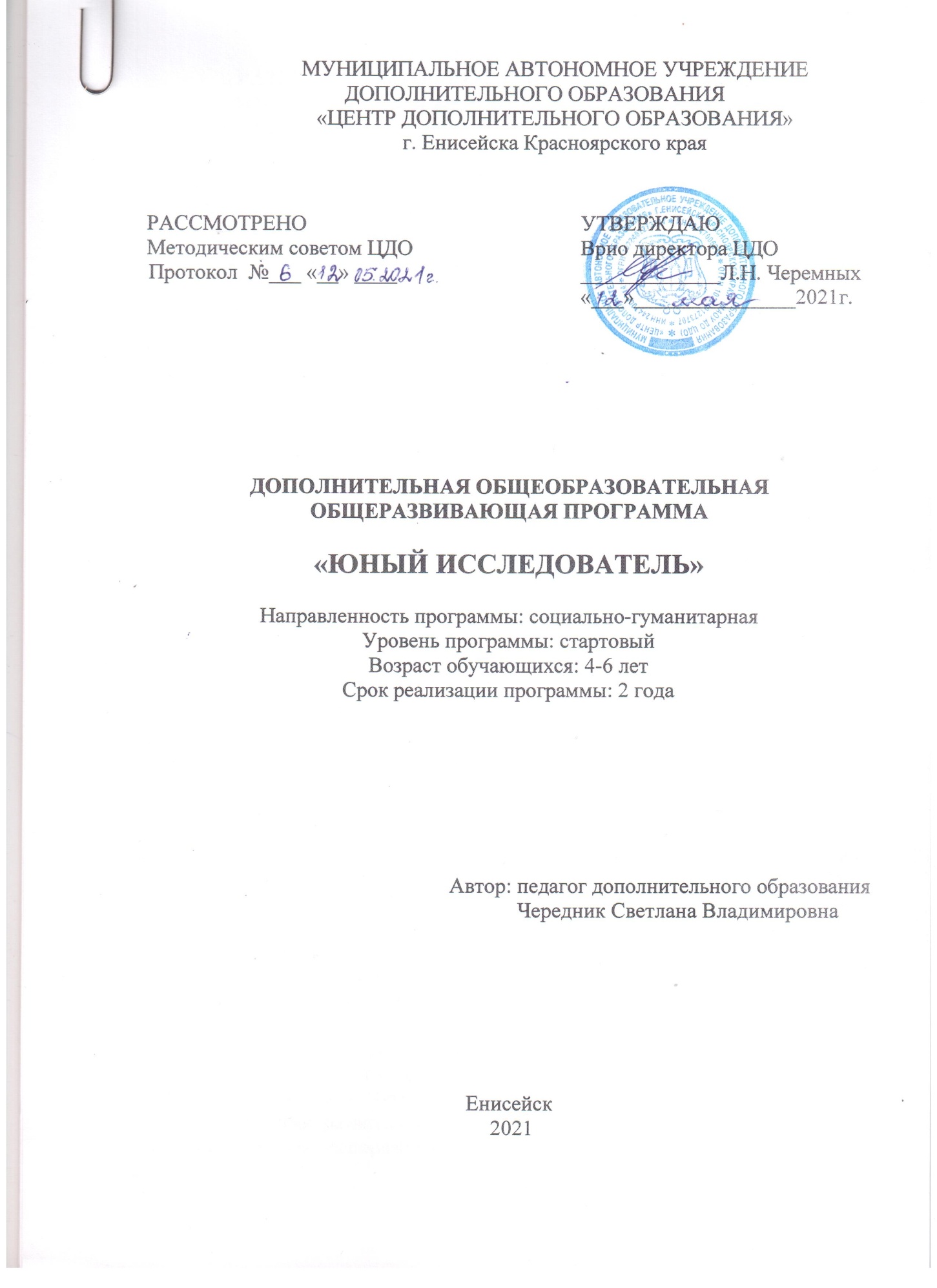 МУНИЦИПАЛЬНОЕ АВТОНОМНОЕ УЧРЕЖДЕНИЕ ДОПОЛНИТЕЛЬНОГО ОБРАЗОВАНИЯ «ЦЕНТР ДОПОЛНИТЕЛЬНОГО ОБРАЗОВАНИЯ»г. Енисейска Красноярского краяРАССМОТРЕНО:Методическим советом ЦДОПротокол №___ «__» ____УТВЕРЖДАЮ:Директор ЦДО _____________________ФИО «___»_______________2021г.                                                         Автор: педагог дополнительного образования                                                                      Чередник Светлана ВладимировнаЕнисейск 2021 РАЗДЕЛ 1. КОМПЛЕКС ОСНОВНЫХ ХАРАКТЕРИСТИК ДОПОЛНИТЕЛЬНОЙ ОБЩЕОБРАЗОВАТЕЛЬНОЙЙ ОБЩЕРАЗВИВАЮЩЕЙ ПРОГРАММЫ «ЮНЫЙ ИССЛЕДОВАТЕЛЬ» ПОЯСНИТЕЛЬНАЯ ЗАПИСКАПрограмма разработана на основании следующих нормативных документов:Федеральный Закон от 29.12.2012 № 273-ФЗ (ред. от 31.07.2020) «Об образовании в Российской Федерации» (с изм. и доп., вступ. в силу с 01.08.2020);Концепция развития дополнительного образования детей до 2020 (Распоряжение Правительства РФ от 24 апреля 2015 г. № 729-р);Постановление Главного государственного санитарного врача РФ от 28 сентября 2020 года № 28 «Об утверждении СанПиН  2.4.3648-20 «Санитарно-эпидемиологические требования к организациям воспитания и обучения, отдыха и оздоровления детей и молодежи»; Приказ Министерства просвещения Российской Федерации от 30 сентября 2020 г. №533 «О внесении изменений в порядок организации и осуществления образовательной деятельности по дополнительным общеобразовательным программам, утвержденный приказом министерства просвещения российской федерации от 9 ноября 2018 г. №196»;Приказ Министерства просвещения РФ № от 09 ноября 2018 года № 196 «Об утверждении Порядка организации и осуществления образовательной деятельности по дополнительным общеобразовательным программам»; Приказ Министерства образования и науки России от 09.01.2014 №2 «Об утверждении Порядка применения организациями, осуществляющими образовательную деятельность, электронного обучения, дистанционных образовательных технологий при реализации образовательных программ»;Письмо Министерства образования и науки РФ от 18.11.2015 № 09-3242 «О направлении методических рекомендаций по проектированию дополнительных общеразвивающих программ (включая разноуровневые программы) разработанные Минобрнауки России совместно с ГАОУ ВО «Московский государственный педагогический университет», ФГАУ «Федеральный институт развития образования», АНО ДПО «Открытое образование»;Письмо Министерства образования и науки РФ от 28.08.2015 г. № АК-2563/05 «О методических рекомендациях по организации образовательной деятельности с использованием сетевых форм реализации образовательных программ»;Приказ Министерства просвещения Российской Федерации от 03.09.2019 № 467 «Об утверждении Целевой модели развития региональных систем дополнительного образования детей»;Стратегия развития воспитания в Российской Федерации до 2025 года, утвержденная распоряжением Правительства РФ от 29.05.2015 г. № 996-р.- Письмо Минобрнауки России от 29.03.2016 г. № ВК-641/09 «Методические рекомендации по реализации адаптированных дополнительных общеобразовательных программ, способствующих социально-психологической реабилитации, профессиональному самоопределению детей с ограниченными возможностями здоровья, включая детей-инвалидов, с учетом их особых образовательных потребностей»; − Письмо Министерства образования и науки РФ от 18.11.2015 г. № 09-3242 «О направлении методических рекомендаций по проектированию дополнительных общеразвивающих программ (включая разноуровневые программы) разработанные Минобрнауки России совместно с ГАОУ ВО «Московский государственный педагогический университет», ФГАУ «Федеральный институт развития образования», АНО ДПО «Открытое образование»;		− Письмо Министерства образования и науки Российской Федерации от 28.08.2015 г. № АК-2563/05 «О методических рекомендациях по организации образовательной деятельности с использованием сетевых форм реализации образовательных программ»;		− Устав МАОУ ДО ЦДО г. Енисейска и другие локальные акты.Направленность.  Программа имеет социально-гуманитарную направленность, разработана с целью развития личности каждого ребенка, формирования детского интеллекта, целенаправленного развития познавательных психических процессов: внимания, воображения, восприятия, памяти, мышления. Актуальность программы определяется  стратегией федеральной и региональной государственной политики,  связанной с развитием системы дополнительного образования и востребованностью в современном обществе творческой личности, способной к активному познанию окружающего, проявлению самостоятельности, исследовательской активности. В условиях быстро меняющейся жизни от человека требуется не только владение знаниями, но и умение добывать эти знания самому и оперировать ими, мыслить самостоятельно и творчески.  Познавательное развитие является одним из основных направлений развития ребёнка, а познавательно-исследовательская деятельность: исследование объектов окружающего мира экспериментирование с ними, имеет очень большое значение в процессе становления ребёнка. Важно уже в дошкольном возрасте заложить первоосновы личности, проявляющей активное творческое отношение к миру. Содержание программы отвечает изученному социальному запросу детей и родителей: формирование познавательных интересов и познавательных действий ребёнка через его включение в различные виды деятельности.Актуальность	предлагаемой	программы	 обусловлена также  её методологической значимостью. Необходимые для организации исследовательской деятельности знания и умения в будущем станут основой для организации проектно-исследовательской деятельности в школе. Новизна программы определяется тем,  что обучение организовано по законам проведения научных исследований, строится оно как самостоятельный творческий поиск на основе трехуровневой системы поисково-исследовательской деятельности как источника самостоятельного познания мира, способный увлечь, заинтересовать, пробудить жажду познания. 1. Педагог ставит проблему и намечает стратегию и тактику её решения, само решение предстоит самостоятельно найти ребенку. 2. Педагог ставит проблему, но метод ее решения ребенок ищет самостоятельно (допускается групповой, коллективный поиск). 3. Постановка проблемы, поиск методов ее исследования и разработки решения осуществляются детьми самостоятельно. На заключительном этапе учащиеся реализуют творческий проект, основанный на практическом применении результатов своего исследования в изготовлении предметов декоративно-прикладного творчества.Педагогическая целесообразность.  Исследовательская деятельность, экспериментирование являются ведущими на протяжении всего дошкольного возраста. Именно это внутреннее стремление к исследованию порождает исследовательское поведение и создает условия для того, чтобы психологическое развитие ребенка изначально разворачивалось в процессе саморазвития. Детское экспериментирование, как один из метод формирования познавательной сферы дошкольника, дает возможность прийти к удивительным открытиям и одновременно развивает смелость детского мышления, необходимое в становлении личности в целом. Знания, полученные в результате собственного исследовательского поиска, значительно прочнее тех, что получены репродуктивным путем. Чем разнообразнее и интереснее поисковая деятельность, тем больше новой информации получает ребенок, тем быстрее и полноценнее он развивается. Поисковая деятельность принципиально отличается от любой другой тем, что образ цели, определяющей эту деятельность, еще не сформирован. В ходе поиска он уточняется, проясняется. Это накладывает особый отпечаток на все действия входящие в поисковую деятельность: они чрезвычайно гибки, подвижны и носят пробный характер.Отличительные особенности. Программа является модифицированной, разработана с учетом методических рекомендаций по разработке дополнительных общеразвивающих программ на основе различных примеров образовательных программ дополнительного образования авторов Роговой С. А., Васильевой Н.В.. Десятниковой Н.В., Кондаковой Н.М., а также собственного опыта педагога дополнительного образования.Отличительная особенность программы заключается в продуктивном дифференцированном подходе и индивидуализации обучения: учащиеся по желанию и в соответствии с индивидуальными способностями могут осваивать несколько направлений исследований, реализуя на заключительном этапе творческий проект, основанный на практическом применении результатов своего исследования. Программа предусматривает включение учащихся в различные виды деятельности: репродуктивную, поисковую, художественную, творческую, познавательную, практическую и другие. Все занятия проводятся в игровой форме, с привлечением персонажей сказочных сюжетов, с использованием логических загадок, художественных произведений.Адресат программы. Программа «Юный исследователь» разработана для детей дошкольного возраста 4-6 лет. В группы первого года обучения принимаются все желающие заниматься в объединении учащиеся на основании письменного заявления родителей. Перед началом обучения проводится стартовая диагностика с целью выяснения уровня готовности учащегося и его индивидуальных особенностей. В группы второго года обучения набор проходит на основании результатов итоговой аттестации освоения программы первого года обучения  или по итогам вступительных испытаний.Образовательный процесс организуется в соответствии с индивидуальными учебными планами объединения, сформированного в группы учащихся разных возрастных категорий. Программа предполагает занятия в разновозрастных группах с составом 10-12 человек в каждой группе. Содержание программы строится в соответствии с возрастными особенностями учащихся 4-6 лет. Исследовательская, поисковая активность - естественное состояние ребенка. Детская потребность в исследовательском поиске обусловлена биологически. Ведущая идея программы заключается в организации посильной, интересной и адекватной возрасту экспериментально-исследовательской деятельности для развития познавательной активности.  В дошкольном возрасте продолжает развиваться образное мышление. Дети способны не только решить задачу в наглядном плане, но и указать, в какой последовательности объекты вступят во взаимодействие, и т.д. Однако подобные решения окажутся правильными только в том случае, если дети будут применять адекватные мыслительные средства. Среди них можно выделить схематизированные представления, которые возникают в процессе наглядного моделирования; комплексные представления, отражающие представления детей о системе признаков, которыми могут обладать объекты, а также представления, отражающие стадии преобразования различных объектов и явлений (представления о цикличности изменений). Кроме того, продолжают совершенствоваться обобщения, что является основой словесно - логического мышления. В дошкольном возрасте у детей еще отсутствуют представления о классах объектов. Дети группируют объекты по признакам, которые могут изменяться, однако начинают формироваться операции логического сложения и умножения классов. Как показали исследования отечественных психологов, дети старшего дошкольного возраста способны рассуждать и давать адекватные причинные объяснения, если анализируемые отношения не выходят за пределы их наглядного опыта.Уровень программы: стартовый. Ориентирует детей на образовательные программы базового и углубленного уровня учреждений дополнительного образования.Срок реализации:Срок освоения программы - 2 года.1 год обучения: 144 часа, 2 раза в неделю по 2 часа.2 год обучения: 144 часа, 2 раза в неделю по 2 часаФорма обучения – очная. Программа предполагает возможность формирования индивидуальных образовательных маршрутов учащихся через разработку индивидуальных учебных планов и индивидуальных учебных программ. Имеется опыт реализации программы с помощью дистанционных технологий, а также с использованием сетевой формы.Режим занятий: 4 часа в неделю. Каждое занятие состоит из 2-х академических часов с перерывом на перемену 10 минут, длительность академического часа составляет 30 минут.ЦЕЛИ И ЗАДАЧИЦель: развитие у учащихся познавательного интереса, наблюдательности, любознательности посредством опытно-экспериментальной и проектной деятельности.Задачи:Образовательные - расширять представление учащихся о физических свойствах окружающего мира.- знакомить детей со свойствами различных предметов, природных материалов;- обучать учащихся исследовательской (поисковой) деятельности, направленной на познание окружающего мира;- учить детей выполнять оригинальные творческие проекты на основе проведенного исследования;Развивающие- способствовать развитию детской познавательной инициативы;- развивать умение рассуждать, высказывать свои предположения при решении проблемных вопросов, делать выводы, принимать собственные решения, опираясь на свои знания и умения;- развивать мыслительные операции, связную речь, память;-создавать условия для становления самостоятельности, целенаправленности и саморегуляции собственных действий. Воспитательные- формировать интерес к поисковой деятельности;- воспитывать культуру совместной деятельности, формировать навыки сотрудничества.1.3. СОДЕРЖАНИЕ ПРОГРАММЫУчебно-тематический план 1 года обученияСодержание учебно-тематического плана  1 года обучения.Раздел 1. Вводное занятие.Теория (2 ч.). Уточнить представление о том, кто такие ученые, познакомить с понятиями «наука», дать понятие, что такое эксперимент.  Дать представления о культуре поведения в кабинете. Знакомство с правилами безопасности. План работы на год. Тема 2.1. Вода и воздух.Теория (5 ч.): Вода – самое удивительное вещество на Земле. Свойства воды. Познакомить со свойствами воды (жидкая, прозрачная, без запаха, без вкуса), определять свойства воды. Вода прозрачная, но может менять цвет. Вода может нагреваться и нагревать другие предметы. Крашеные цветы.  Дать представление о том, как вода попадает в растение, как она передвигается к его органам. Развить у детей представления о взаимодействии веществ при соединении и их влияние на свойства других предметов. Формировать умение занимать экспериментальной деятельностью.Практика (5ч.): Опыты с пеной. Познакомить  детей с нетрадиционным материалом  -  пеной. Формировать представления о свойствах  пены:  «белая»,  «воздушная», «легкая». Развивать навыки  экспериментальной деятельности, тактильные ощущения, воображение и фантазию, эмоциональную отзывчивость. Мыльные пузыри. Продолжать знакомить детей с взаимодействием воды с другими предметами: мылом. Формировать представления о материалах ингредиентах необходимых для получения мыльного раствора. Развивать умения приобретать знания по средствам проверки практических опытов, делать выводы, обобщения, упражнять в умении пользоваться схемой алгоритмом.Тема 2.2.  Что на поверхности?Теория (5ч.): Формирование представлений об особенностях почвы при разных температурах и степени увлажнённости. Познакомить детей с понятием "кристалл", учить детей в бытовых условиях выращивать кристаллы из поваренной соли, развивать умение действовать по алгоритму, делать не сложные выводы и умозаключения. Развивать у детей познавательную активность, познавательный интерес в процессе экспериментирования. Способствовать накоплению у детей конкретных представлений о свойствах песка. Развивать тактильную чувствительность и мелкую моторику рук ребенка. Активизировать речь и обогащать словарь детей: пустыня, караван, барханы, песчаная буря.Учить создавать новые виды песка (закрашивать, смешивать, просеивать, лепить). Познакомить детей с отличительными особенностями песка и глины, сравнить, в чем они различаются, определить и наглядно показать, как свойства этих веществ проявляются в природе (сочетание эксперимента и наблюдения). Учить детей делать выводы, умозаключения, развивать логическое мышление. Познакомить детей с разнообразием камней, их свойствами, особенностями, учить классифицировать по разным признакам. Обогатить и расширить имеющиеся у детей представления о меле, его свойствах (сыпучесть, твердость, рассыпчатость и др.), применение и его в жизни и деятельности людей.Практика (5ч.): Закреплять навык исследовательской деятельности: умение выявить свойства и качества мела через проведение опытов. Закреплять правила безопасности при проведении опытов (с использованием алгоритмов).  Развивать доказательную речь, умение четко аргументировать свой ответ. Воспитывать у детей любознательность, аккуратность, серьезность при выполнении опытов.Тема 2.3 Предметы с секретом.Теория (5ч.): Магнитная задачка, знакомство с магнитом. Картон. Познакомить детей со свойствами тени через опытно-экспериментальную деятельность. Создать условия для познавательно-исследовательской деятельности детей. Развивать умственные операции: сравнение, обобщение, способность анализировать; формировать навыки сотрудничества. Практика(5ч.): его свойством притягивать металлические предметы; учить обобщенным способам исследования различных объектов; развивать интерес к исследованиям. совершенствовать умение самостоятельно осуществлять практические действия; развивать познавательный интерес.	Тема 2.4. Что мы знаем о себе?Теория (10ч.): Познакомиться с особенностями работы носа. Определить по запаху предметы. Познакомить со значением языка, поупражняться в определении вкуса продуктов. Познакомить со значением органов слуха. Различение звуков, умение узнавать по голосу. Познакомить детей с организмом человека закреплять умение выделять особенности объекта исследования, обобщать полученные знания; развивать познавательный интерес.Практика (10ч.) Проведение опытов: «Язычок помощник». Цель: Познакомить со значением языка, поупражняться в определении вкуса продуктов. «Ушки на макушке». Цель: Познакомить со значением органов слуха. Различение звуков, умение узнавать по голосу. «Умный нос». Цель: Познакомиться с особенностями работы носа. Определить по запаху предметы.Тема 2.5. Тайны живой природы.Теория (10ч.): Закрепить знания детей об осенних садовых цветах: отличие по внешнему виду, стадии созревания семян. Уточнить представления детей о садовых работах осенью. Активизировать словарь детей словами, означающими названия садовых цветов.  Уточнить знания детей о таком природном явлении, как туман; развить познавательную активность; активизировать словарь детей: туман, сыро, влажно, густой покров. Знакомство детей с характерными особенностями деревьев, сезонными изменениями; воспитывать любовь к природе. Формировать умения определять погоду по приметам; активизировать словарь детей: вода, тепло, свет, земля. Развивать способности детей наблюдать сезонные явления и их изменения; формировать умения выделять характерные признаки осеннего и летнего дождя; активизировать словарь детей: моросит, мелкий, холодный. Познакомить с новыми растениями; научить узнавать и называть части растения (корень, стебель, лист, цветок); воспитывать интерес к исследовательской деятельности; поощрять желание ухаживать за растениями, относиться к ним с любовью и нежностью.Практика (10ч.): Изображение увиденного, активизировать словарь детей словами, обозначающими овощи и трудовые действия. Наблюдение, опыт «Ладошки». Нетрадиционная техника рисования: кляксография- экспериментирование. Сувенир по выбору из природного материала. Раздел 3. Мастерилкино (60 ч.)Тема 3.1. Оригамушки.Теория (6ч.): Расширение представлений детей о художественных материалах, об аппликации и оригами; воспитание желания сделать подарок.Практика (14ч.): Развитие чувства  гармонии, фантазии, глазомера, мышления и логики; овладение навыками работы с различными материалами, инструментами (ножницы, цветная бумага, клей); развитие навыков складывания бумаги в технике оригами; использование приёмов композиции в данном виде работы. Роспись вылепленных изделий гуашью; воспитание желания сделать подарок близким людям. Практика (14ч.): Развитие воображения, фантазии, глазомера; овладение навыками работы с различными материалами, инструментами (мука, соль, тесто, гуашь); развитие зрительной памяти и умений лепить из соленого теста; использование приёмов композиции в лепке; окрашивание и роспись скульптурной композиции.Тема 3.5. Экопластика.Теория (2ч.): Исследовать, наблюдать, сравнивать, сопоставлять  природные материалы их виды и свойства (цвет, фактура, форма и др.). Осваивать правила  сбора и хранения природных материалов.             Осмысливать значение бережного отношения к природе. Расширение представлений детей о художественных материалах и свободе выбора при изготовлении сувенира из природного материала (сухоцвет, шишки, камни и подручный материал); воспитание желания изготовить подарок своими руками. Практика (8ч.): Изготовление творческих изделий из природного материала.       Развитие фантазии, воображения, чувства вкуса и гармонии; формирование творческих способностей и проявление инициативы в работе, использование приёмов композиции в данном виде работы.Работа с нетрадиционными материаламиТема 3.6. Работа с нетрадиционными материалами.Теория  (2ч.): Морские пришельцы (работа с ракушками) Виды ракушек, хранение и их обработка. ТБ при работе с ракушками.Практика (8ч): Аппликация из ракушек Объемная поделка из ракушекРаздел 4. Развивайка (10 ч.)Тема 4.1 Цветные игры.Теория (1ч.): Развивать умение детей выявлять наличиеТема 3.2. Соленое тесто.Теория (6ч.): Расширение представлений детей о художественных материалах, замешивании соленого теста и лепки из соленого теста, сушка изделий из соленого теста, нескольких признаков (цвет, форма, размер) и отсутствие одного из них.Практика (1ч): Упражнять в счете, в измерении. Формировать умения сравнивать, обобщать, находить сходные признаки у далеких на первый взгляд предметов. Развивать речь.Тема 4.2 Игры: внимание и память.       	Теория (1ч): Запомни и сравни предметы.                                        Практика (1ч): Игры «Пирамида»Тема 4.3. Игры на логику и мышление.Теория (1ч): Развивать познавательные и сенсорные способности, мелкую моторику рук; учить находить новые способы решения проблемы.Практика (1ч): Игра «Угощение для гостей». Учить детей образному мышлению, воспитывать доброжелательное отношение к животнымТема 4.4. Игры «Найди лишнее».Теория (1ч): Развить зрительную память и внимание детей. Научиться осознавать собственную уникальность и гордиться ею, осознать уникальность других, создать атмосферу открытости и доверия.Практика (1ч): Игра «Я тоже».Тема 4.5. Игры на общение и толерантность.Теория  (4ч). Поговорить о том, какие у нас различия и что у нас общего.Практика(1ч): «Фисташки».Раздел 5. Итоговое занятие (2ч):Теория (2ч.): Подведение итогов. Мини-выставка. Учебно-тематический план 2 года обучения.Содержание учебного плана 2 год обученияРаздел 1. Вводное занятие.Теория (2ч): Ознакомление с программными задачами, краткий рассказ о содержании программы, демонстрация детских работ, выставка. Правила техники безопасности, правила охраны труда и правила дорожного движения.Раздел 2. Лаборатория Почемучек.Тема 2.1. Космос.Теория (3ч): Формировать представления о свойствах солнечных лучей. Показать на примере солнечного зайчика, как можно многократно отразить свет и изображения предмета. Практика (3ч.): Познакомить детей со свойствами света превращаться в радужный спектр; показать несколько способов обнаружения радуги. Способствовать развитию познавательного интереса; воспитывать позитивное отношение к окружающему миру. Тема 2.2. Правила дорожного движения.  Теория (2ч): Форма и цвет знаков дорожного движения. Дорога от дома до школы (кинотеатра, парка, магазина и пр.). Участники дорожного движения: водитель, пассажир, пешеход (узнавание, называние, особенности поведения). Дорога. Тротуар как часть дороги, предназначенная для движения пешеходов. Правила движения по тротуару: движение навстречу транспорту; движение по обочине при отсутствии тротуара; движение в темное время суток только в сопровождении взрослого.    Практика (2ч): Знаки дорожного движения, определяющие переход дороги. «Пешеходный переход», «пешеходная дорожка», «подземный пешеходный переход», «надземный пешеходный переход», «место остановки автобуса (троллейбуса)», «место остановки трамвая» (название, назначение, внешние признаки). Правила поездки в транспортном средстве: не отвлекать водителя разговорами; не задерживаться у входа и выхода; вести себя спокойно и сдержанно, не высовываться из окна.Тема 2.3. Очевидное – невероятное.   Теория (5ч): Познакомить детей со свойствами тени через опытно-экспериментальную деятельность. Создать условия для познавательно-исследовательской деятельности детей. Развивать умственные операции: сравнение, обобщение, способность анализировать; формировать навыки сотрудничества.   Практика (5ч): Обогатить и расширить имеющиеся у детей представления о меле, его свойствах (сыпучесть, твердость, рассыпчатость и др.), применение и его в жизни и деятельности людей. Закреплять навык исследовательской деятельности: умение выявить свойства и качества мела через проведение опытов. Воспитывать у детей любознательность, аккуратность, серьезность при выполнении опытов.Тема 2.4. Синичкин праздник.Теория (8ч): Учить детей рассматривать птиц, различать их по размеру, окраске оперения, издаваемым звукам; познакомить с их названиями.Практика (8ч): Формировать у детей желание по-доброму относиться к живой природе; учить организовывать самостоятельно подкормку птиц регулярно. Как с гуся вода. Цель: Установить связь между строением и образом жизни птиц. Упражнять в умении различать птиц по размеру, расцветке, внешнему виду. Расширять кругозор. Тема 2.5. Доброе, хорошее солнце.Теория (8ч): Уточнить знания детей о солнце осенью; формировать умения определять погоду по приметам; активизировать словарь детей: вода, тепло, свет, земля.  Практика (8ч): Опыты с солнцем и лучами. Солнечный зайчик.Тема 2.6. Дикие звери зимой.Теория (5ч): Продолжать формировать знания о лесных обитателях; развивать у детей представления о последовательности событий в жизни лесных зверей.Практика (5ч): Рисование диких зверей. Лепка животных.Тема 2.7. Лаборатория добрых дел.Теория(4ч): Формировать понятие о доброте, привычку совершать добрые поступки; воспитывать интерес к экспериментальной деятельности; учить выдвигать гипотезы, предположения; анализировать явления, делать выводы; развивать познавательный интерес, логическое мышление, речь детей; вызвать чувство радости у детей.Практика (4ч): Изготовление кормушек для птиц. Раздел 3. Мастерилкино.Тема 3.1. Коллаж Космическое путешествие.Теория (4ч): Расширение представлений детей о праздновании Дня Космонавтики; о художественных материалах, о технике - коллаж, о композиции коллажа. Практика (8ч): Развитие чувства гармонии, фантазии, глазомера, воображения; овладение навыками работы с различными материалами, инструментами (краски «Гуашь», картон, газетные и журнальные вырезки); развитие умений изображать фантастический или реалистический сюжет; использование приёмов композиции в аппликационной технике.Тема 3.2. Сувенир по выбору. Подарок для самых родных.Теория (4ч): Расширение представлений детей о художественных материалах и свободе выбора при изготовлении сувенира (соленое тесто, цветная бумага и картон, природный и подручный материал); воспитание желания изготовить подарок своими руками.Практика (8ч): Развитие фантазии, воображения, чувства вкуса и гармонии; формирование творческих способностей и проявление инициативы в работе, использование приёмов композиции в данном виде работы.Тема 3.3. Аппликация и оригами «Цветы». Теория (4ч): Расширение представлений детей о художественных материалах, об аппликации и оригами; воспитание желания сделать подарок. Практика (8ч): Развитие чувства гармонии, фантазии, глазомера, мышления и логики; овладение навыками работы с различными материалами, инструментами (ножницы, цветная бумага, клей); развитие навыков складывания бумаги в технике оригами; использование приёмов композиции в данном виде работы.Тема 3.4. Конструирование «Елочные игрушки».Теория (4ч): Расширение представлений детей о художественных материалах, изготовлении из подручного материала изделия практического значения.  Практика (8ч): Развитие воображения, фантазии; овладение навыками работы с различными материалами, инструментами (коробки, бумажные салфетки, клей, картон, цветная бумага, гуашь); развитие творческих способностей в формировании из картонных цилиндров, коробок и картона украшений для ёлки и помещения; использование приёмов композиции в аппликационной технике.Тема 3.5. Тестопластика «Симбирская народная игрушка».Теория (4ч): Расширение представлений детей о художественных материалах, замешивании соленого теста и лепки из соленого теста народной игрушки народов Поволжья, сушка изделий из соленого теста, роспись вылепленных изделий гуашью; воспитание желания сделать подарок близким людям и чувство уважения к культуре разных национальностей.Практика (8ч): Развитие воображения, фантазии, глазомера; овладение навыками работы с различными материалами, инструментами (мука, соль, тесто, гуашь); развитие зрительной памяти и умений лепить из соленого теста; использование приёмов композиции в лепке; окрашивание и роспись скульптурной композиции.Радел 4 Развивайка.Тема 4.1. Математическое лото.Теория (2ч): Оригинальная дидактическая игра, позволяющая одновременно развивать у дошкольников память, внимание и речь.Практика (4ч): Игры двойное лото, цветовое лото, геометрическое лото.Тема 4.2. Добрые друзьяТеория(2ч): Способность взаимодействовать с окружающими. Эти  навыки помогают устанавливать и поддерживать  дружеские взаимоотношения, добрые отношения в семье.Практика (2ч): Игры «Зеркало и обезьяна», «Корабль», «Карлсон сказал».Раздел 5. Итоговое занятие.Теория (2ч): Подведение итогов. Творческие проекты и исследовательские работы.ПЛАНИРУЕМЫЕ РЕЗУЛЬТАТЫПланируемые результаты первого года обучения:Предметные: обучающиеся знают- различные свойства веществ и материалов (твердость, мягкость, сыпучесть, вязкость, плавучесть и т. д.);- правила поведения в лаборатории;- последовательность и правила выполнения опытов;- порядок изготовления поделок из исследуемых материалов.обучающиеся умеют - работать по правилу и образцу, слушать взрослого и выполнять егоинструкции;- приемы индивидуального и совместного экспериментирования;- видеть проблему;- ставить вопросы;- предлагать решения проблемы;-  наблюдать;- проводить опыты;- делать выводы;- объяснять свои идеи;- изготавливать изделия с учетом свойств материалов.Планируемые результаты второго года обучения:Предметные:обучающиеся знают- этапы исследовательской (поисковой) деятельности, направленной на познание окружающего мира - последовательность и правила выполнения экспериментов;- технологии изготовления поделок из исследуемых материалов.- этапы выполнения творческой работы, проекта.Обучающиеся умеют: 	-  устанавливать причинно-следственные связи; - выбирать тему исследования; - видеть и формулировать проблему; 	- выдвигать 1 или 2 гипотезы; - предлагать оригинальные решения; - самостоятельно проводить несложные исследования; 	- пользоваться  лабораторным оборудованием;	- изготавливать декоративные изделия с учетом свойств материалов.Метапредметные:- умеет рассуждать, высказывать свои предположения при решении проблемных вопросов, делать выводы, принимать собственные решения, опираясь на свои знания и умения;- проявляет самостоятельность, умеет сотрудничать с другими, отстаивать свою точку зрения, согласовывать её.Личностные:-  проявляет интерес к  поисковой деятельности, интеллектуальную инициативу;- проявляет волевые усилия (упорства) в достижении поставленной цели;- сформирована культура совместной деятельности.РАЗДЕЛ 2. КОМПЛЕКС ОРГАНИЗАЦИОННО-ПЕДАГОГИЧЕСКИХ УСЛОВИЙ РЕАЛИЗАЦИИ ПРОГРАММЫ, ВКЛЮЧАЯ ФОРМЫ АТТЕСТАЦИИ2.1. КАЛЕНДАРНЫЙ УЧЕБНЫЙ ГРАФИК2.2. УСЛОВИЯ РЕАЛИЗАЦИИ ПРОГРАММЫМатериально-техническое обеспечениеОсновное оборудование: - приборы - помощники: увеличительные стекла, весы, песочные часы, компас, магниты; - разнообразные сосуды из различных материалов: пластмасса, стекло, металл разного объема и формы; - природные материалы: камешки, глина, песок, ракушки, перья, шишки, листья, мох, семена; - утилизированный материал: гайка, скрепки, болты, гвозди, шурупы, винтики: - разные виды бумаги: обычная, картон, наждачная, копировальная;- красители: пищевые, непищевые, гуашь, акварельные краски; - медицинские материалы: пипетки, колбы, шприцы, деревянные палочки, мерные ложки, резиновые груши; - прочие материалы: зеркала, воздушные шары, масло, мука, масло, сахар, цветные и прозрачные стекла, пилки для ногтей, сито, свечи; - индивидуальные дневники, где ставится время проведения, название и помечается самостоятельно или совместно с педагогом проведен эксперимент; - знаки, разрешающие или запрещающие. Дополнительное оборудование: - специальная одежда (халаты, фартуки); - контейнеры для сыпучих и мелких предметов; - карточки-схемы проведения эксперимента; - индивидуальные дневники экспериментов; - правила работы с материалом; - индивидуальные дневники.Информационное обеспечение программыПодборка методической литературы, картотека опытов и экспериментов. Кадровое обеспечение программы. Реализует программу педагог,  имеющий педагогическое образование и обладающий профессиональными знаниями в предметной данной области, знающий специфику дополнительного образования, имеющий практические навыки в сфере организации интерактивной деятельности детей.2.3. ФОРМЫ  АТТЕСТАЦИИ И ОЦЕНОЧНЫЕ МАТЕРИАЛЫПедагогическая диагностика и методики результативности программы- Выявляющая место детского экспериментирования в предпочтениях детей «Выбор деятельности» (Л.Н. Прохорова); - Выявляющая степень устойчивости интересов ребенка и предпочитаемый материал в процессе экспериментирования «Маленький исследователь» (Л.Н. Прохорова); - Выявляющая умение детей анализировать объект и явление, рассуждать, аргументировать собственные выводы дидактическая проективная методика «Сахар»; - Выявляющая уровень познавательной активности и любознательности «Дерево желаний» (В.С.Юркевич); - Исследующая динамику развития любознательности (исследовательской активности) диагностическое задание «Да-нет».Диагностическая методика: наблюдения педагога, ведение дневника наблюденийПоказатели овладения учащимися экспериментальной деятельностьюОвладение детьми вышеуказанными знаниями, умениями и навыками фиксирует в таблице в начале и конце учебного года каждого года обучения.2.4. МЕТОДИЧЕСКИЕ МАТЕРИАЛЫОсобенности организации образовательного процесса: Занятия объединения организуются в форме партнерской деятельности с взрослым, где он демонстрирует образцы исследовательской деятельности, а учащиеся получают возможность проявить собственную исследовательскую активность. Партнер - всегда равноправный участник дела, его позиция связана с взаимным уважением, способствует развитию у учащихся активности, самостоятельности, умения принять решение, пробовать делать что-то не боясь, что получится неправильно, вызывает стремление к достижению, способствует эмоциональному комфорту, развитию социальной и познавательной активности. Занятия построены на принципах развивающего обучения и направлены на развитие личности ребёнка в целом (умение сравнивать и обобщать собственные наблюдения, видеть и понимать красоту окружающего мира), а также на совершенствование речи дошкольников, их мышления, творческих способностей. Приоритет в обучении отдаётся не простому запоминанию и не механическому воспроизведению знаний, а пониманию и оценке происходящего, совместной практической деятельности воспитателя и детей. Экспериментальная работа детей и проводимые вместе с ними лабораторные опыты должны быть  результативны,  для этого необходимо придерживаться следующих правил: - перед проведением опыта обязательно сформулировать перед детьми цель и конкретизировать задачи;- вместе с детьми найти пути достижения цели;- любой опыт включает специально организованное наблюдение;- после завершения опыта необходимо привлечь детей к формулированию вывода о его результатах;- необходимо провести параллель между результатами эксперимента и реальным жизненным опытом детей. Во время занятий дети делятся на микрогруппы по 2-4 человека (в зависимости от цели, которую ставит педагог). При организации экспериментальной деятельности необходимо учитывать некоторые особенности:1. Эксперимент должен быть непродолжительным по времени. 2. Необходимо учитывать, что дошкольникам трудно работается без речевого сопровождения: дети проговаривают свои действия. 3. Необходимо учитывать индивидуальные особенности детей (темп работы, утомляемость). 4. Необходимо учитывать право ребенка на ошибку и использовать адекватные способы вовлечения детей в работу, особенно тех, у кого не сформировались навыки: например, разделение одной процедуры на несколько мелких действий, порученных нескольким детям; помощь педагога детям; сознательное допущение педагогом ошибок в работе и другое. 5. Не проводить четкой границы между обыденной жизнью и обучением, потому что эксперименты – это не самоцель, а ознакомление с окружающей действительностью. 6. Необходимо учитывать возрастные особенности. Педагог проводит презентацию каждого эксперимента. Это может быть индивидуальная презентация, индивидуальный показ, круг. К каждому набору для эксперимента могут прилагаться инструктивные карты, выполненные в виде последовательных рисунков или с краткой словесной инструкцией (для читающих детей).Методы обучения:- репродуктивные методы: объяснительно-иллюстративный (сообщение педагогом готовой информации разными средствами) и репродуктивный (создание педагогом условий для формирования умений и навыков путем упражнений); - продуктивные методы: частично-поисковый или эвристический (дробление большой задачи на серию более мелких подзадач, каждая из которых шаг на пути решения проблемы) и исследовательский (путь к знанию через собственных, творческий поиск) Методы воспитания: убеждение, поощрение, упражнение, стимулирование, мотивация.Формы организации образовательного процесса: индивидуальная, индивидуально-групповая и групповая. Формы организации учебного занятия: беседа, выставка, защита проектов, игра, конкурс, лабораторное занятие, наблюдение, практическое занятие, презентация, экскурсия, эксперимент.Требования к занятию:- Указать тему занятия (с учетом возрастных особенностей детей).- Указать тип, вид занятия.- Четко определить развивающие, учебные и воспитательные задачи.- Начало занятия делать интригующим, интересным, необычным.- Обязательная игровая форма проведения занятия.- Четкая мотивация занятия.- Рациональное использование времени на занятии, помещения группы, смены видов деятельности детей.- Обеспечить эффективность использования на каждом занятии новейших технологий, методологии ТРИЗ.- Обеспечить межпредметные связи, интеграцию видов деятельности учащихся.- Создать "ситуацию успеха": доброжелательная атмосфера; интересная мотивация детских видов деятельности; создание настроения и радости; возможность свободно высказываться без критики со стороны педагога или детей; обязательная поддержка взрослого; поощрение и похвала ребенка и тому подобное. - Отказ от чрезмерной опеки детей.- Обеспечить эффективность организованной самостоятельной работы детей, решения ими творческих задач.- Обеспечить возможности самостоятельных открытий, поиска, действий.- Все ответы детей должны быть обоснованы, выслушаны.- Наличие индивидуального развивающего материала.- Правильное расположение детей - залог успеха (лентой полукругом, в кругу, за столами ).- Заботиться об активной речевой деятельности каждого ребенка.- Предусматривать обязательную смену видов деятельности детей.- Ограничения в речи педагога антипедагогичных выражений, что "замыкает" детей на педагога: неправильно, не думаешь, помолчи, сейчас не время, спишь на занятии и др. Педагогические технологии. Для реализации программы применяются следующие педагогические технологии. Технология личностно-ориентированного взаимодействия педагога с детьми. Характерные особенности: 1) смена педагогического воздействия на педагогическое взаимодействие; изменение направленности педагогического «вектора» — не только от взрослого к ребенку, но и от ребенка к взрослому; 2) основной доминантой является выявление личностных особенностей каждого ребенка как индивидуального субъекта познания и других видов деятельности; 3) содержание образования не должно представлять собой только лишь набор социокультурных образцов в виде правил, приемов действия, поведения, оно должно включать содержание субъектного опыта ребенка, как опыта его индивидуальной жизнедеятельности, без чего содержание образования становится обезличенным, формальным, невостребованным. Технология детского экспериментирования. Детское экспериментирование является особой формой поисковой деятельности, в которой наиболее выражены процессы целеобразования, возникновения и развития новых мотивов личности, лежащих в основе самодвижения, саморазвития ребенка. Детское экспериментирование является стержнем любого процесса детского творчества. Важнейшая особенность эксперимента состоит в наличии возможности дошкольника управлять ходом изучения явления. Здесь ребенок самостоятельно сравнивает, анализирует, обобщает имеющиеся условия, происходящие изменения, подходит к пониманию существенных свойств предметов и явлений, выявляет причинно-следственные связи и отношения. В процессе экспериментирования дошкольник выступает субъектом деятельности, осваивает ориентировочную основу поисковой деятельности. Технология проектной деятельности. Технология проектирования является одной из форм поисковой деятельности («активного поведения в условиях неопределенности) детей дошкольного возраста и способствует развитию их творческих способностей. Поэтапное стимулирование проектной деятельности взрослым позволяет формировать у ребенка умения, которые могут развиваться только в деятельности, - умение работать в коллективе, подчинять свой темперамент, характер интересам общего дела, умение решать творческие споры, достигать договоренности, оказывать помощь участникам деятельности, умение обсуждать результаты деятельности, оценивать действия каждого. Такие занятия имеют определенную структуру и включают в себя: - создание мотивации проектной деятельности; - введение в проблему; - поэтапное решение проблемы в процессе исследовательской деятельности; - обсуждение результатов, систематизация информации; - получение продукта деятельности; - презентация результатов проектной деятельности.Использование элементов ТРИЗ. При проведении опытов по знакомству детей с разными агрегатными состояниями воды можно использовать прием «маленькие человечки» для обозначения жидкого, твердого и газообразного состояния воды. Метод игрового проблемного обучения заключается в проигрывании на занятиях и в совместной деятельности с детьми проблемных ситуаций, которые стимулируют познавательную активность детей и приучают их к самостоятельному поиску решений проблемы. При проведении бесед используются отдельные приемы мнемотехники – мнемо - таблицы и коллажи. Информационно-коммуникативные технологии. В процессе экспериментирования применяются компьютерные и мультимедийные средства обучения, что стимулирует познавательный интерес дошкольников. Алгоритм учебного занятияАлгоритм осуществления исследовательской деятельности 1.Выявление проблемы, которую можно исследовать и которую хотелось бы разрешить. Для того чтобы исследовательская деятельность вызывала у детей интерес, необходимо подобрать содержание, доступное их пониманию (окружающий мир, природа и др.)2.Выбор темы исследования3.Определение цели исследования4.Определение задачи исследования 5.Выдвижение гипотезы (предположения, догадки,  недоказанной логически и не подтвержденной опытом). 6.Составление предварительного плана исследования. Возможные пути и методы исследования: подумать самому; найти книги о том, что исследуешь; посмотреть видеофильмы по проблеме; обратиться к компьютеру; спросить у других людей; понаблюдать; провести эксперимент. 7.Проведение эксперимента (опыта), наблюдения, проверка гипотезы, выводы.Структура занятия в возрасте 4 года.1. Вводная часть. Занятия часто начинают с элементов игры, сюрпризных моментов - неожиданного появления игрушек, вещей, прихода «гостей» или сказочных сюжетов. Это заинтересовывает и активизирует малышей. (3 – 4 мин)2. Основная часть занятия. Изучение нового материала или закрепление ранее изученного. Этот этап происходит с использованием дидактической игры и работой с раздаточным материалом. (8 – 10 мин)3. Подведение итогов. Обязательно нужно похвалить детей за проделанную работу. (2 мин)Посередине занятия следует провести физкультминутку.Структура занятия  в возрасте 5 лет.1. Вводная часть. Занятия начинают с дидактической игры, сюрпризных моментов, проблемной ситуации, художественное слово (2 - 3 мин.)2. Изучение нового материала (10 - 12 мин).3. Повторение ранее изученного материала (4 – 6 мин).4. Подведение итогов. В средней группе в конце занятия воспитатель сам подводит итог, приобщая детей. («Что мы сегодня узнали нового? О чем говорили? Во что играли?»). (2 – 3 мин)После изучения нового материала целесообразно провести физкультминутку.Структура занятий в возрасте 6 лет.1. Вводная часть. Проверка готовности детей к занятию. Создание интереса к занятию (2 - 3 мин)2. Повторение с целью введения детей в новую тему (3 – 5 мин).3. Рассмотрение нового материала с использованием проблемной ситуации. (12 – 15 мин)4. Повторение усвоенного материала. (5 – 7 мин.)5. Подведение итогов. Учащиеся сами делают выводы: «Чем занимались?», «Что нового узнали?», «Что понравилось?» (3 – 4 мин.)После изучения нового материала следует провести физкультминутку.Занятие – экспериментирование с детьми проводится в игровой форме и строится по одному и тому же плану: Предварительная работа (экскурсии, наблюдения, чтение, беседы, рассматривание, зарисовки) по изучению теории вопроса. Выбор и подготовка пособий и оборудования с учетом возраста детей изучаемой темы. Последовательность действий:- Создание проблемной ситуации.- Поиск возможных решений.- Прогноз результата эксперимента.- Закрепление правил технической безопасности.- Использование физкультминутки, способствующей переключению внимания детей.- Проверка возможных решений, исходя из данных. Самостоятельное выполнение работы, соблюдение правил безопасности, наблюдение результатов. В процессе экспериментирования ребенку необходимо ответить на следующие вопросы:Как я это делаю? Почему я это делаю именно так, а не иначе?Зачем я это делаю, что хочу узнать, что получилось в результате?- Фиксирование результатов, анализ полученных данных; Словесный отчет об увиденном, формулирование выводов. - Рефлексия. Обобщение результатов наблюдений в различных формах (дневники наблюдений, таблицы, фотографии, пиктограммы, рассказы, рисунки и т.д.) с целью подведения детей к самостоятельным выводам по результатам исследованияДидактические материалы – раздаточные материалы, инструкционные, технологические карты, задания, упражнения, образцы изделий и т.п. Виды дидактических материалов: Для обеспечения наглядности и доступности изучаемого материала педагог должен использовать наглядные пособия следующих видов: − естественный или натуральный (гербарии, образцы материалов, живые объекты, чучела, машины и их части и т.п.); − объёмный (действующие модели машин, механизмов, аппаратов, сооружений; макеты и муляжи растений и их плодов, технических установок и сооружений, образцы изделий); − схематический или символический (оформленные стенды и планшеты, таблицы, схемы, рисунки, графики, плакаты, диаграммы, выкройки, чертежи, развертки, шаблоны и т.п.); − картинный и картинно-динамический (картины, иллюстрации, диафильмы, слайды, диапозитивы, транспаранты, фотоматериалы и др.); − звуковой (аудиозаписи, радиопередачи); − смешанный (телепередачи, видеозаписи, учебные кинофильмы и т.д.); − дидактические пособия (карточки, рабочие тетради, раздаточный материал, вопросы и задания для устного или письменного опроса, тесты, практические задания, упражнения и др.); − обучающие прикладные программы в электронном виде (CD, дискеты); − учебники, учебные пособия, журналы, книги; − тематические подборки материалов, текстов песен, стихов, сценариев, игр. Дидактический материал подбирается и систематизируется в соответствии с учебно-тематическим планом (по каждой теме), возрастными и психологическими особенностями детей, уровнем их развития и способностями.Используются наглядные пособия следующих видов: − объёмный (макеты и муляжи, образцы изделий); − схематический или символический (оформленные стенды и планшеты, таблицы, схемы, рисунки, графики, плакаты, диаграммы, выкройки, чертежи, развертки, шаблоны и т.п.); − картинный и картинно-динамический (картины, иллюстрации, диафильмы, слайды, диапозитивы, транспаранты, фотоматериалы и др.); − звуковой (аудиозаписи, радиопередачи); − смешанный (телепередачи, видеозаписи, учебные кинофильмы и т.д.); − дидактические пособия (карточки, рабочие тетради, раздаточный материал, вопросы и задания для устного или письменного опроса, тесты, практические задания, упражнения и др.); − обучающие прикладные программы в электронном виде (CD, дискеты); − учебники, учебные пособия, журналы, книги; − тематические подборки материалов, текстов песен, стихов, сценариев, игр. 2.5. СПИСОК ЛИТЕРАТУРЫСписок литературы для педагога1. Арцев М.Н. Учебно-исследовательская работа учащихся. Завуч. 2005 г. № 6.2. Герасимов Н.Г. Структура научного исследования. – М., 19853. Гецов Г. Как читать книги, журналы, газеты. – М., 1989.4. Голуб Г.Б., Чуракова О.В. Технология портфолио в системе педагогической диагностики: Методические рекомендации для учителя по работе с портфолио проектной деятельности учащихся. – Самара: Изд-во «Профи», 20045. Граф В., Ильясов И.И., Ляудис В.Я. Основы организации учебной деятельности и самостоятельной работы студентов. – М., 1981.6. Дереклеева	Н.И.	Научно-исследовательская	работа	в	школе/ Н.И. Дереклеева. – М.: Вербум - М, 2001- 48 с.7. Здравомыслов	А.Г.	Методология	и	процедура социологических исследований. – М., 19698. Калачихина О.Д. Распространенные ошибки при выполнении учащимися исследовательских работ // Исследовательская работа школьников. 2004. №2. С. 77-82.9. Краевский В.В. Методология педагогического исследования. Самара, 1994.10.Леонтович А.В. Рекомендации по написанию исследовательской работы / А.В. Леонтович // Завуч. – 2001. - №1. – С. 102-105.11.Леонтович А.В. В чем отличие исследовательской деятельности от других видов творческой деятельности? / А.В. Леонтович// Завуч. – 2001. - №1. – С 105-107.12.Леонтович А.В. Исследовательская деятельность учащихся. – М.,2002. 17 с.Список литературы, рекомендуемый детям и родителям1. Дыбина О.В., Рахманова Н.П., Щетинина В.В. Неизведанное рядом: Опыты и эксперименты для дошкольников / Под. ред. В Дыбиной. – 2-е изд., испр. – М.: ТЦ Сфера, 2010. – 192 с. 2. Зубкова Н.М. Воз и маленькая тележка чудес. Опыты и эксперименты для детей от3 до 7 лет. – СПб.: Речь, 2006. – 64 с. 36 3. Мартынова Е.А., Сучкова И.М. Организация экспериментальной деятельности детей 2-7 лет. Тематическое планирование, рекомендации, конспекты занятий. – М.: Учитель, 2012. 4. Ребенок в мире поиска «Программа по организации поисковой деятельности детей дошкольного возраста» / Под ред. О.В. Дыбиной. – М.: ТЦ Сфера, 2005. – 64с. 5. Образовательная область «Познавательное развитие». Практическое пособие для старших воспитателей, методистов и педагогов ДОУ, родителей. / Авт.-сост.: А.В. Аджи. – Воронеж.: ООО «Метода», 2014 – 144 с. 6. Приходько П.Т. Азбука исследовательского труда. Новосибирск, 19797. Развитие познавательно-исследовательских умений у старших дошкольников. / Авт.-сост.: З.А. Михайлова, Т.И. Бабаева, Л.М. Кларина, З.А. Серова. – СПб: ДЕТСТВОПРЕСС, 2013. – 160 с. ДОПОЛНИТЕЛЬНАЯ ОБЩЕОБРАЗОВАТЕЛЬНАЯ ОБЩЕРАЗВИВАЮЩАЯ ПРОГРАММА«ЮНЫЙ ИССЛЕДОВАТЕЛЬ»Направленность программы: социально-гуманитарнаяУровень программы: стартовыйВозраст обучающихся: 4-6 летСрок реализации программы: 2 года№Название раздела, темыКоличество часовКоличество часовКоличество часовФормы аттестаций контроля№Название раздела, темыВсегоТеорияПрактикаФормы аттестаций контроля1Вводное занятие. Входной контроль22Беседа. Наблюдение 2Лаборатория «Почемучек» 7035352.1Вода и воздух1055Беседа. Наблюдение2.2Что на поверхности?1055Наблюдение.Самоанализ2.3Предметы с секретом.1055Наблюдение.Самоанализ2.4Что мы знаем о себе?201010Беседа. Наблюдение2.5Тайны живой природы201010Наблюдение.Самоанализ3.Мастерилкино6018423.1Оригамушки20614Мини выставка3.2Соленое тесто20612Выставка3.3Экопластика1028Творческие проекты.3.6Работа с нетрадиционными материалами1028Творческие и практические задания4Развивайка10-104.1Цветные игры 2-2Беседа.Наблюдение.4.2Игры: внимание и память2-2Беседа.Наблюдение 4.3Игры: на логику и мышление.2-2Беседа.Показы4.4Игры «Найди лишнее»2-2Беседа.Наблюдение 4.5Игры на общение и толерантность2-2Беседа.Наблюдение 5Итоговое занятие22-Беседа.ИТОГО1445787№Название раздела, темыКоличество часовКоличество часовКоличество часовФормы аттестации, контроля№Название раздела, темыВсегоТеорияПрактикаФормы аттестации, контроля1.Вводное занятие.22-Беседа2.Лаборатория почемучек.7035352.1Космос633Беседа.Наблюдение2.2Я пешеход. ПДД.422Наблюдение.Творческие проекты.2.3Очевидное  невероятное1055Наблюдение2.4Синичкин праздник1688Наблюдение.Беседа2.5Доброе, хорошее солнце1688Наблюдение.Просмотр и анализ работ2.7.Дикие звери зимой1055Наблюдение.Творческие проекты.Мини выставки2.8Лаборатории добрых дел844Наблюдение.Самоанализ3.Мастерилкино6020403.1Коллаж «Космическое путешествие.1248Наблюдение.Просмотр и анализ работ.3.2Сувенир по выбору «Подарок для самых родных»1248Творческие проекты3.3Аппликация и оригами «Цветы». 1248Просмотр и анализ работ3.4Конструирование «Елочные игрушки».1248Участие в выставках разного уровня3.5Тестопластика «Симбирская народная игрушка»1248Творческие проекты4.Развивайка10464.1Математическое лото.624Наблюдение4.2Добрые друзья422Наблюдение.Просмотр и анализ работ5Итоговое занятие22Год обучения1 год обученияНачало учебного года1сентябряОкончание учебных занятий31 маяКоличество  дней \ часов в учебный год1 полугодие2 полугодие72 дня / 18 недель/144часа32 дня /8 недель/ 64 часа40 дней /10 недель/ 80 часовРежим занятий2 раза в неделю по 2 часаСроки проведения промежуточной аттестации15-25 маяГод обучения2 год обученияНачало учебного года1сентябряОкончание учебных занятий31 маяКоличество  дней \ часов в учебный год1 полугодие2 полугодие72 дня / 18 недель/144часа32 дня /8 недель/ 64 часа40 дней /10 недель/ 80 часовРежим занятий2 раза в неделю по 2 часаСроки проведения итоговой аттестации15-25 маяВид контроляЦель проведенияВремя проведенияФорма проведениявходной контрольопределение уровня развития учащихся на начальном этапе реализации образовательной программыв начале учебного года (сентябрь)беседанаблюдение текущий контрольопределение степени усвоения учащимися учебного материала, степень сформированности уменийв течение учебного года: на каждом занятии, в конце изучения темынаблюдение;демонстрация;практическая работа; мини-проект;самоанализ:коллективная рефлексия;соревнованияпромежуточный контрольопределение степени усвоения учащимися учебного материала, определение промежуточных результатов обученияв конце первого года обучения (май)демонстрация;проект;игра;участие в конкурсных мероприятиях;презентация результатов экспериментов родителямитоговая аттестацияопределение результатов обучения по итогам реализации образовательной программыв конце обучения (май)проект;участие в конкурсных мероприятиях;презентация результатов экспериментов родителямДиагностика овладения знаниями и умениями экспериментальной деятельности.годгодДиагностика овладения знаниями и умениями экспериментальной деятельности.начало годаконец годаУмение видеть и выделять проблемуУмение принимать и ставить цельУмение решать проблемыУмение анализировать объект или явлениеУмение выделять существенные признаки и связиУмение сопоставлять различные фактыУмение выдвигать гипотезы, предположенияУмение делать выводыУровеньОтношение к экспериментальной деятельностиЦелеполаганиеПланированиеРеализацияРефлексияВысокийПознавательное отношение устойчиво. Учащийся проявляет инициативу и творчество в решении проблемных задач. Самостоятельно видит проблему. Активно высказывает предположения. Выдвигает гипотезы, предположения, способы их решения, широко пользуясь аргументацией и доказательствамиСамостоятельно планирует предстоящую деятельность. Осознано выбирает предметы и материалы для самостоятельной деятельности в соответствии с их качествами, свойствами, назначением.Действует планомерно. Помнит о цели работы на протяжении всей деятельности. В диалоге со взрослыми поясняет ход деятельности. Доводит дело до конца.Формулирует  в речи:  достигнут или нет результат, замечает неполное соответствие полученного результата гипотезе. Способен  устанавливать разнообразные временные, последовательные,  причинные связи. Делает выводыСреднийВ большинстве случаев учащийся проявляет активный познавательный интерес.Видит проблему иногда самостоятельно, иногда с небольшой подсказкой взрослого. Учащийся высказывает предположения, выстраивает гипотезу самостоятельно или с небольшой помощью других (сверстников или взрослого).Принимает активное участие при планировании деятельности совместно со взрослым.Самостоятельно готовит материал для экспериментирования, исходя из их качеств и свойств. Проявляет настойчивость в достижении результатов, помня о цели работы.Может сформулиров ать выводы самостоятельно или по наводящим вопросам. Аргументирует свои суждения и пользуется доказательствами с помощью взрослого.НизкийВ большинстве случаев ребенок не проявляет активный познавательный интерес.Не видит проблему самостоятельно. Учащийся не высказывает предположения, не может выстроить гипотезу самостоятельно или с небольшой помощью других (сверстниковПассивен при планировании деятельности совместно со взрослым.Самостоятельно готовит материал для экспериментирования, но не учитывает их качества и свойства. Не проявляет настойчивость в достижении результатов.Не может сформулиров ать выводы самостоятельно только по наводящим вопросам.